						Předkládá:	Mgr. Jiří Pospíšil,								1. náměstek primátora						Zpracovaly:	Mgr. Alexandra Klímková,	vedoucí Odboru správy a údržby majetku města								Ing. Milena Vrbová,			odborný referent oddělení nakládání s majetkem města Odboru SÚMMZasedání Zastupitelstva města Prostějovakonané dne 18. 11. 2020Prodej pozemku p.č. 70 v k.ú. ŽešovNávrh usnesení:Zastupitelstvo města Prostějovan e v y h o v u j e žádosti fyzické osoby o prodej pozemku p.č. 70 – zahrada o výměře 1.432 m2 v k.ú. Žešov.Důvodová zpráva:Dne 03.04.2020 se na Odbor správy a údržby majetku města Magistrátu města Prostějova obrátila fyzická osoba se žádostí o prodej pozemku Statutárního města Prostějova p.č. 70 – zahrada o výměře 1.432 m2 v k.ú. Žešov, za účelem využití k zemědělské činnosti. Předmětný pozemek je žadateli propachtován na základě Pachtovní smlouvy č. 2017/50/244 ze dne 23.06.2017. Záležitost je řešena pod Sp.Zn. OSUMM 118/2020. Stanoviska odborů MMPv (subjektů):1. Odbor územního plánování a památkové péče sděluje, že pozemek p.č. 70 v k.ú. Žešov je součástí rozvojové oblasti P41 a nachází se v ploše č. 0732 veřejných prostranství veřejná zeleň (VZ) s hlavním využitím pro pozemky veřejných prostranství určené pro veřejnou zeleň, zejména parky. Případný prodej daného pozemku není z hlediska jeho využití dle územního plánu strategický a z výše uvedených důvodů prodej pozemku nedoporučuje. 2. Odbor rozvoje a investic sděluje, že jde o pozemek navazující na mateřskou školu, a z tohoto důvodu (s ohledem na možnost jeho budoucího využití) nedoporučuje jeho prodej. 3. Odbor životního prostředí sděluje, že předmětný pozemek má žadatel propachtovaný za účelem provozování zemědělské a zahradní činnosti a k požívání a za účelem provozování zemědělské a zahradní činnosti žádá i o prodej. OŽP nesouhlasí s prodejem pozemku, doporučuje ponechat pozemek ve stejném režimu. 4. Odbor dopravy jako příslušný silniční správní úřad pro místní komunikace, veřejně přístupné účelové komunikace a silnice II. a III. tříd dle § 40 odst. 4 a 5 zákona č. 13/1997 Sb., o pozemních komunikacích, ve znění pozdějších předpisů, sděluje, že se prodej předmětného pozemku nedotýká jeho zájmů. 5. Osadní výbor Žešov nesouhlasí s prodejem předmětného pozemku. Rada města Prostějova dne 25.08.2020 usnesením č. 0633:neschválila  záměr prodeje pozemku p.č. 70 – zahrada o výměře 1.432 m2 v k.ú. Žešov, 2) doporučilaZastupitelstvu města Prostějova nevyhovět žádosti fyzické osoby o prodej pozemku p.č. 70 – zahrada o výměře 1.432 m2 v k.ú. Žešov.6. Stanovisko předkladatele:S ohledem na výše uvedená stanoviska Odbor správy a údržby majetku města nedoporučuje prodej pozemku p.č. 70 v k.ú. Žešov a doporučuje postupovat dle návrhu usnesení, tj. nevyhovět žádosti fyzické osoby o prodej pozemku p.č. 70 – zahrada o výměře 1.432 m2 v k.ú. Žešov. Předmětný pozemek je žadateli propachtován na základě Pachtovní smlouvy č. 2017/50/244 ze dne 23.06.2017. Materiál byl předložen k projednání na schůzi Finančního výboru dne 10.11.2020.Přílohy:situační mapapřehledová mapa 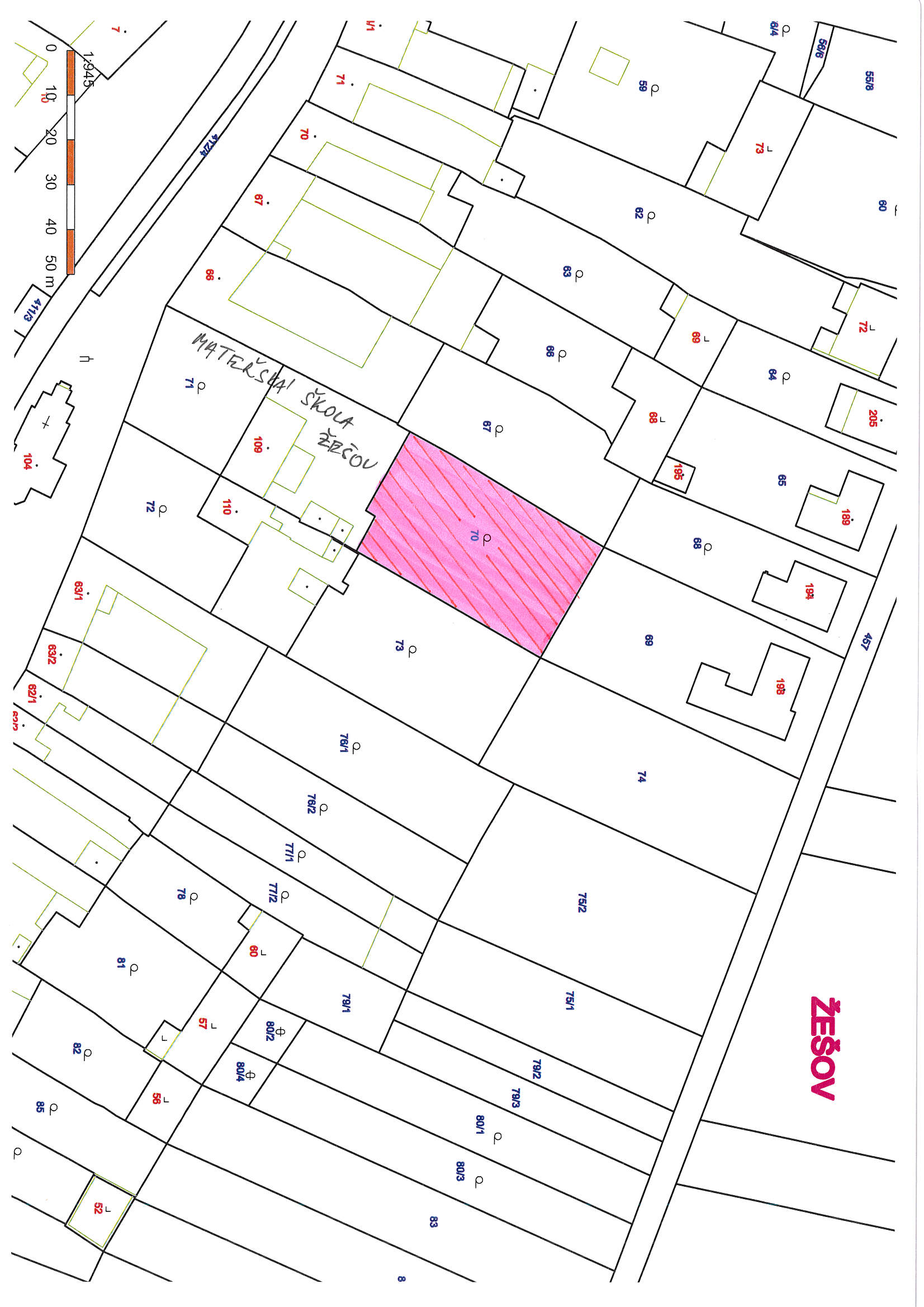 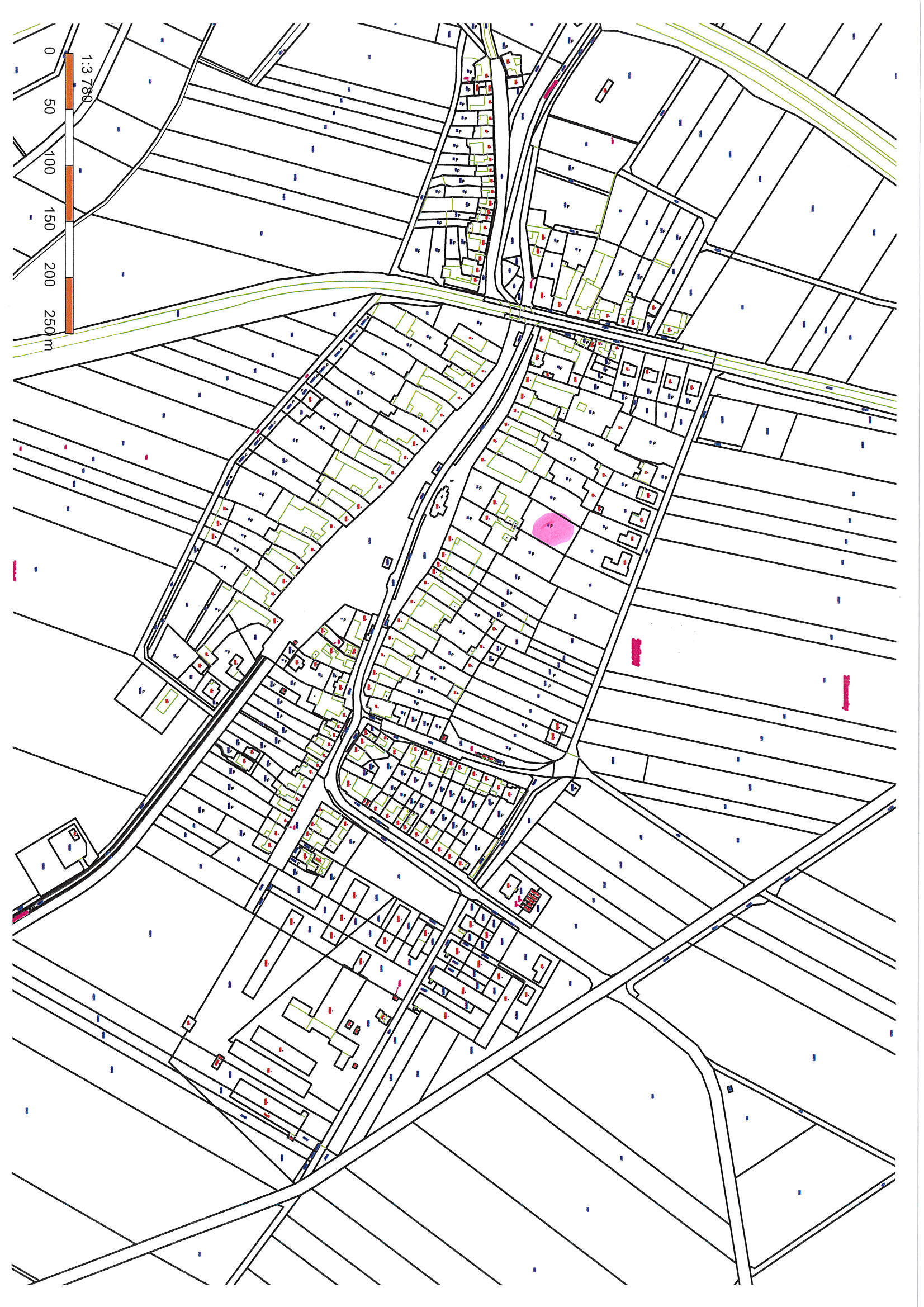 P o d p i s yP o d p i s yP o d p i s yP o d p i s yPředkladatelMgr. Jiří Pospíšil, 1. náměstek primátora02.11.2020Za správnostMgr. Alexandra Klímková, vedoucí Odboru správy a údržby majetku města02.11.2020Zpracovatel Ing. Milena Vrbová, odborný referent oddělení nakládání s majetkem města Odboru SÚMM02.11.2020Důvodová zpráva obsahuje stanoviska dotčených odborů MMPv (subjektů)Důvodová zpráva obsahuje stanoviska dotčených odborů MMPv (subjektů)Důvodová zpráva obsahuje stanoviska dotčených odborů MMPv (subjektů)Důvodová zpráva obsahuje stanoviska dotčených odborů MMPv (subjektů)Odbor MMPv (subjekt)Odbor MMPv (subjekt)Stanovisko ze dneResumé1.OÚPPP20.05.2020nedoporučuje prodej2.ORI18.05.2020nedoporučuje prodej 3.OŽP25.05.2020nesouhlasí s prodejem4.OD12.05.2020nedotýká se zájmů OD5.Osadní výbor Žešov15.06.2020nesouhlasí s prodejem6.OSÚMM02.11.2020nedoporučuje prodej, doporučuje postupovat dle návrhu usnesení